Healthy Organization - OLA ModelJim Laub, Ed.D.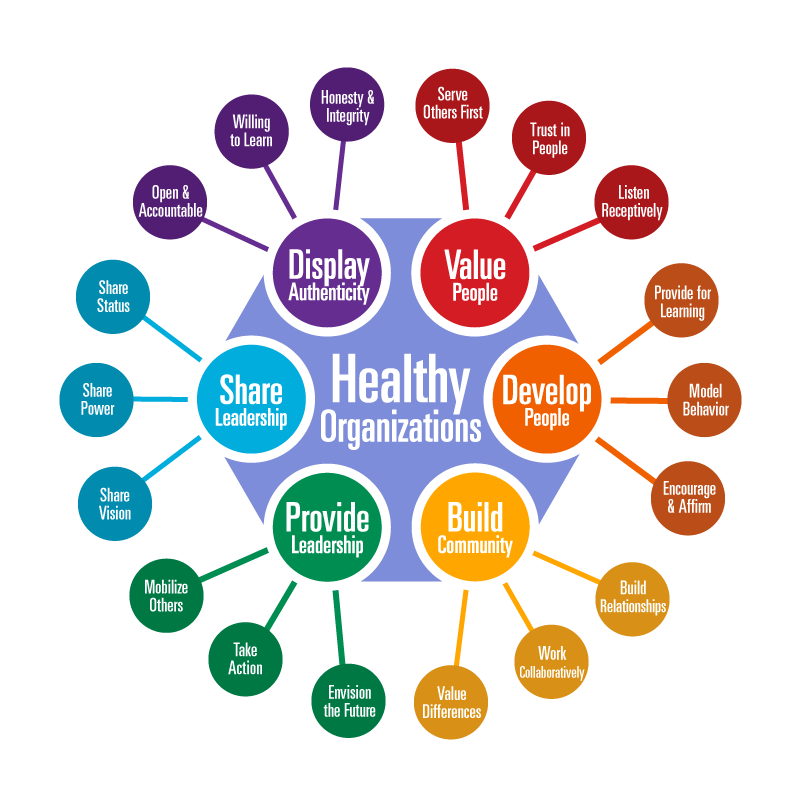 This model of Servant leadership was developed through a research project in 1998 and has become the foundational model for the Organizational Leadership Assessment (OLA) that measures organizational health through a servant leadership approach.  Servant Leader Performance Jim Laub, Ed.D.     servantleaderperformace.com jlaub@servantleaderperformance.com